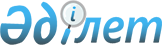 Осакаров ауданының жайылым айналымдарының Схемасын бекіту туралыҚарағанды облысы Осакаров ауданының әкімдігінің 2017 жылғы 29 желтоқсандағы № 70/01 қаулысы. Қарағанды облысының Әділет департаментінде 2018 жылғы 12 қаңтарда № 4569 болып тіркелді
      Қазақстан Республикасының 2017 жылғы 20 ақпандағы Қазақстан Республикасының "Жайылымдар туралы" Заңының 9 бабының 1 тармағы 3) тармақшасына сәйкес, геоботаникалық зерттеудің негізінде аудан әкімдігі ҚАУЛЫ ЕТЕДІ:
      1. Осы қаулының 1, 2, 3, 4, 5, 6, 7, 8, 9, 10, 11, 12, 13, 14, 15, 16, 17, 18, 19, 20, 21, 22, 23, 24 қосымшаларына сәйкес Осакаров ауданының жайылым айналымдарының Схемалары бекітілсін.
      2. "Осакаров ауданының ауыл шаруашылығы бөлімі" мемлекеттік мекемесінің басшысы жайлым пайдаланушылар арасында жайлымдарды ұтымды пайдалану жөніндегі іс-шараларды жүргізу туралы түсіндіру жұмысын қамтамасыз етсін.
      3. Осы қаулының орындалуын бақылау Осакаров ауданы әкімінің жетекшілік ететін орынбасарына жүктелсін.
      4. Осы қаулы алғаш ресми жарияланған күнінен кейін күнтізбелік он күн өткен соң қолданысқа енгізіледі. Осакаров ауданы Ақбұлақ ауылдық округінің аумағындағы жайлым айналымының схемасы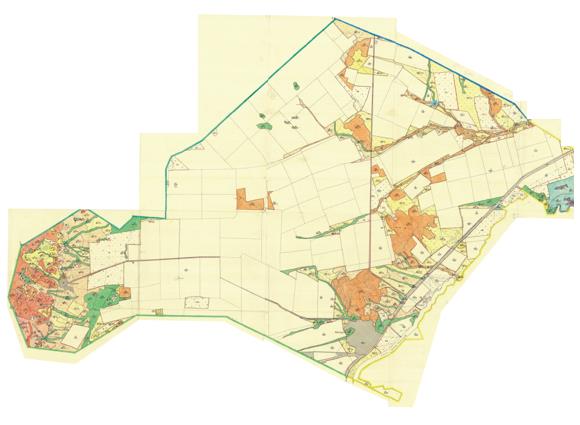  Осакаров ауданы Қарағайлы ауылдық округінің аумағындағы жайлым айналымының схемасы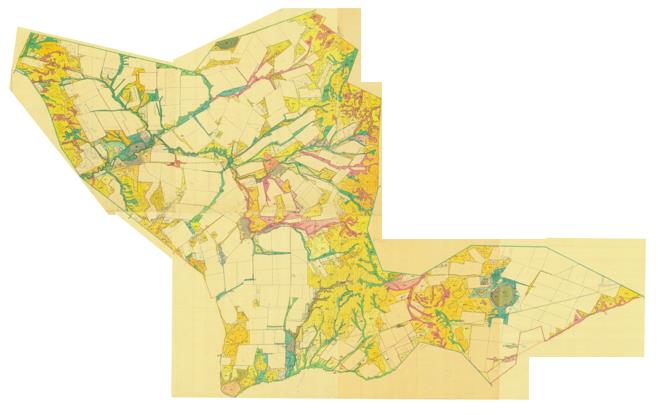  Осакаров ауданы Батпақ ауылдық округінің аумағындағы жайлым айналымының схемасы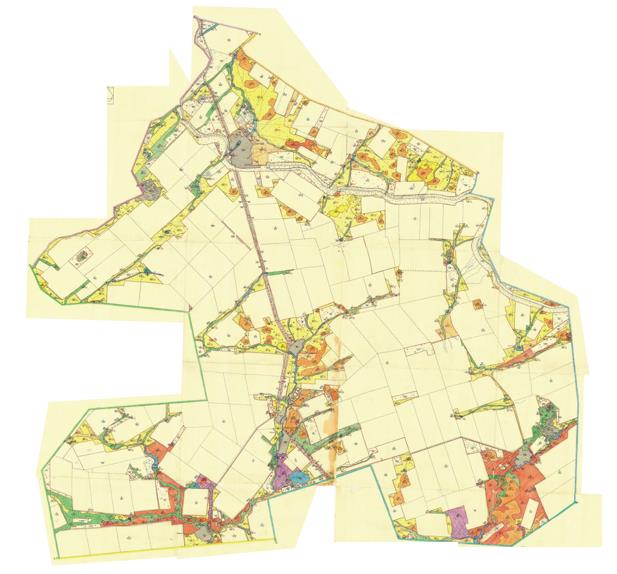  Осакаров ауданы Есіл ауылдық округінің аумағындағы жайлым айналымының схемасы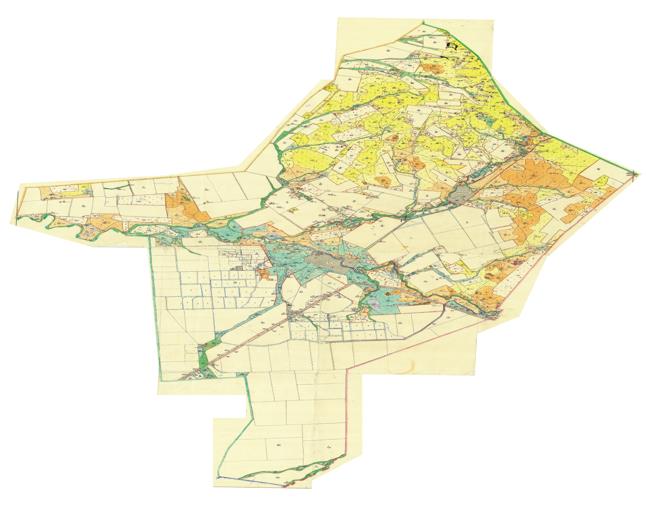  Осакаров ауданы Жансары ауылдық округінің аумағындағы жайлым айналымының схемасы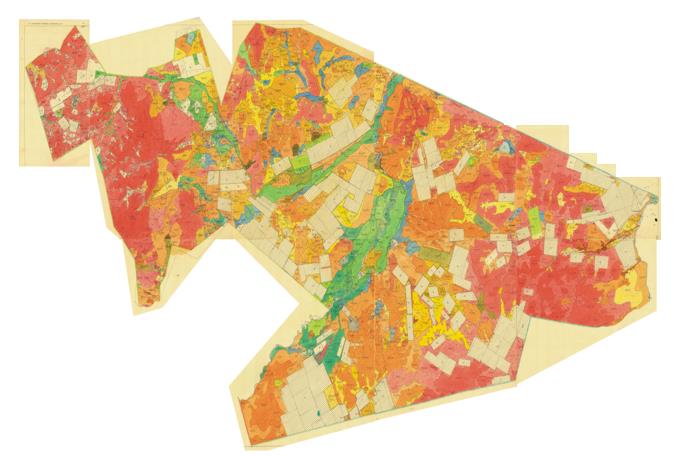  Осакаров ауданы Звезда ауылдық округінің аумағындағы жайлым айналымының схемасы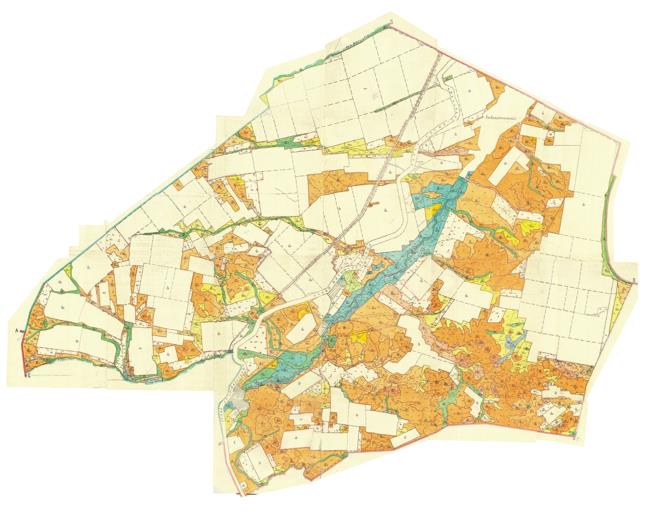  Осакаров ауданы Ертіс ауылдық округінің аумағындағы жайлым айналымының схемасы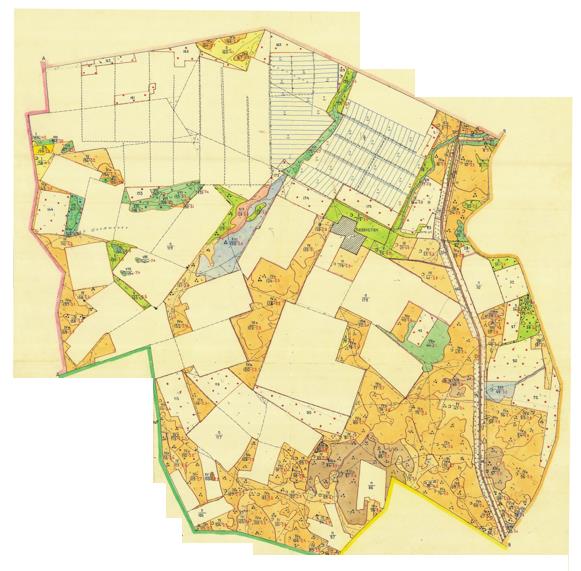  Осакаров ауданы Қаратомар ауылдық округінің аумағындағы жайлым айналымының схемасы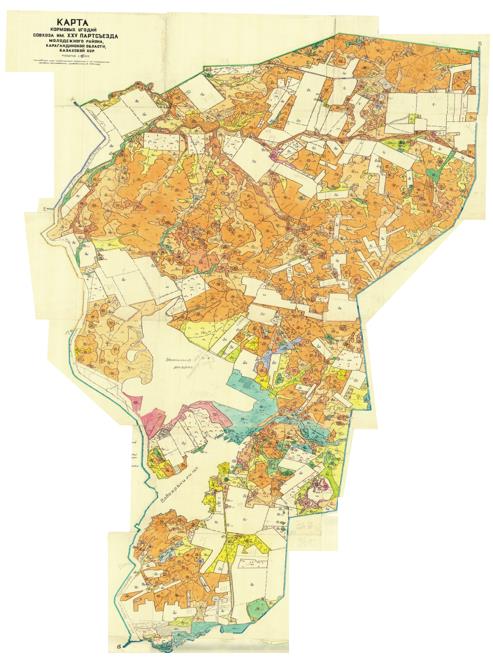  Осакаров ауданы Құндызды ауылдық округінің аумағындағы жайлым айналымының схемасы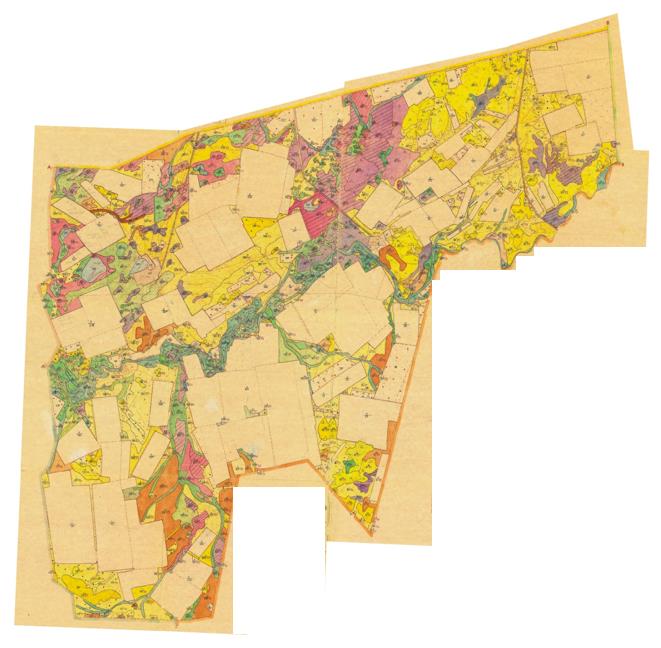  Осакаров ауданы Маржанкөл ауылдық округінің аумағындағы жайлым айналымының схемасы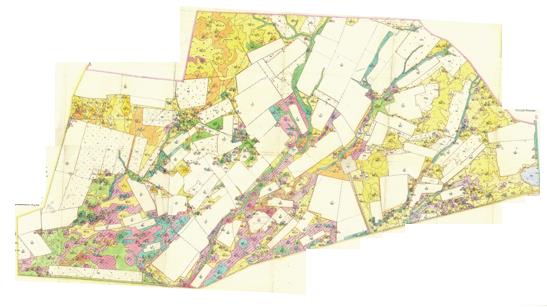  Осакаров ауданы Мирный ауылдық округінің аумағындағы жайлым айналымының схемасы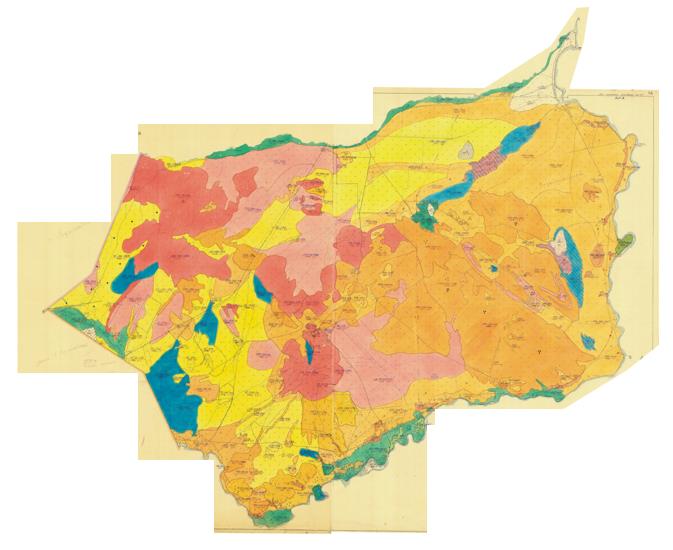  Осакаров ауданы Николаевка ауылдық округінің аумағындағы жайлым айналымының схемасы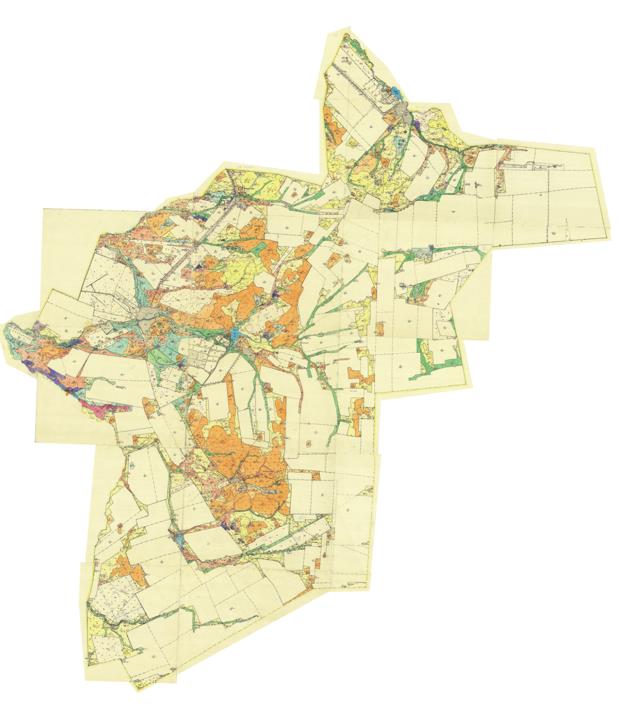  Осакаров ауданы Озерный ауылдық округінің аумағындағы жайлым айналымының схемасы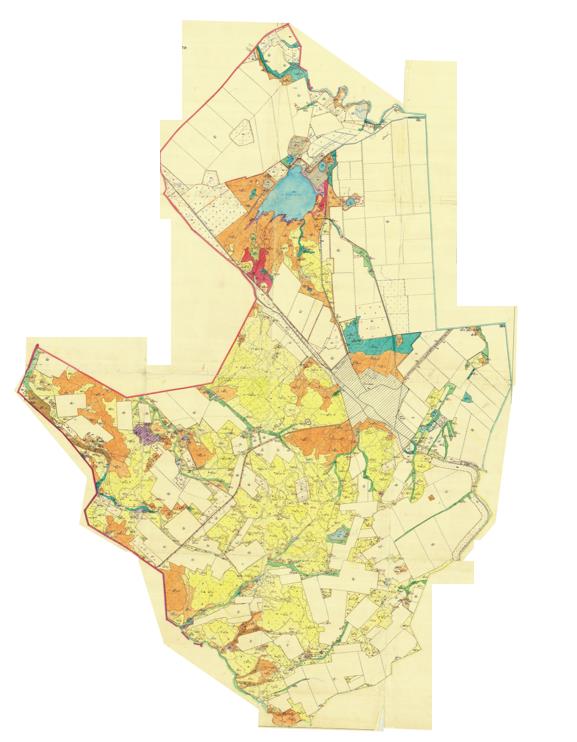  Осакаров ауданы Пионер ауылдық округінің аумағындағы жайлым айналымының схемасы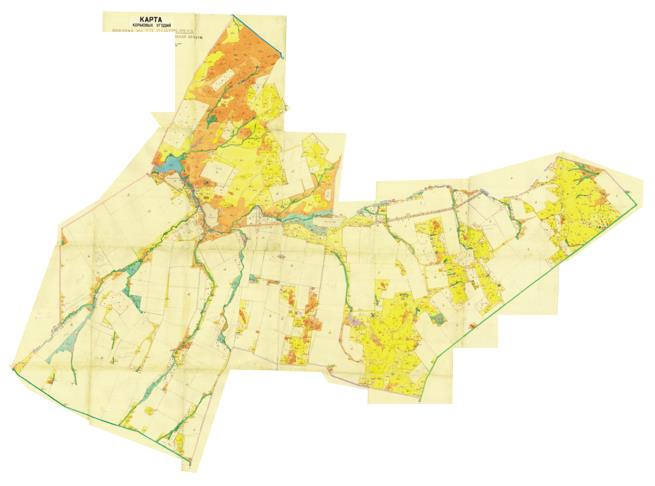  Осакаров ауданы Родников ауылдық округінің аумағындағы жайлым айналымының схемасы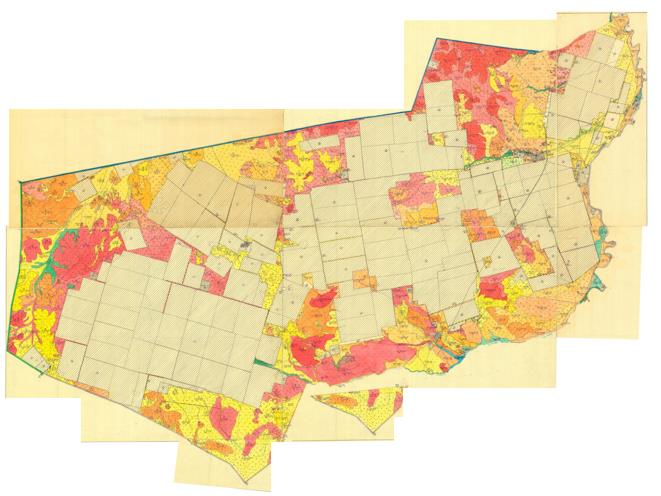  Осакаров ауданы Садовый ауылдық округінің аумағындағы жайлым айналымының схемасы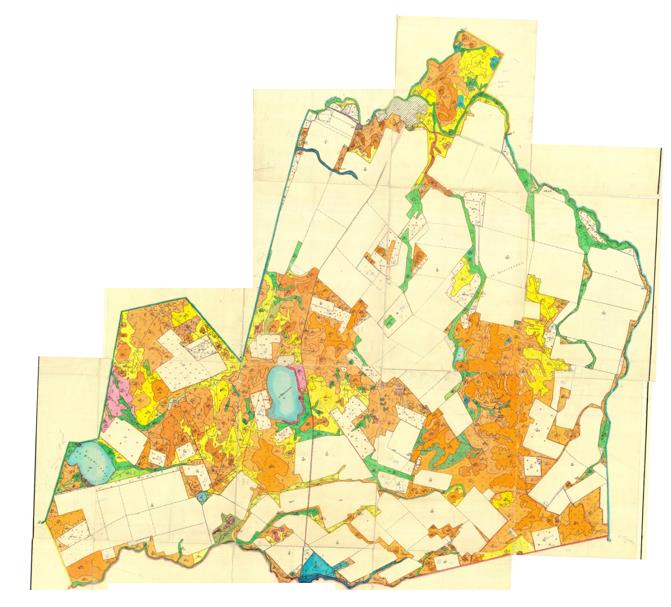  Осакаров ауданы Сарыөзек ауылдық округінің аумағындағы жайлым айналымының схемасы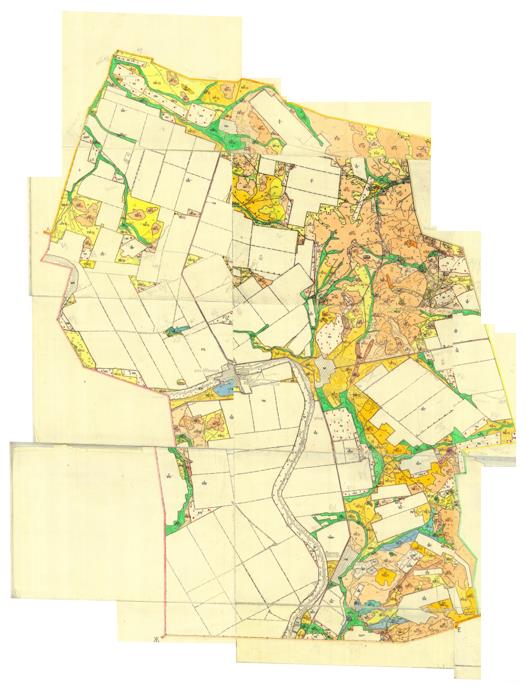  Осакаров ауданы Сұнқар ауылдық округінің аумағындағы жайлым айналымының схемасы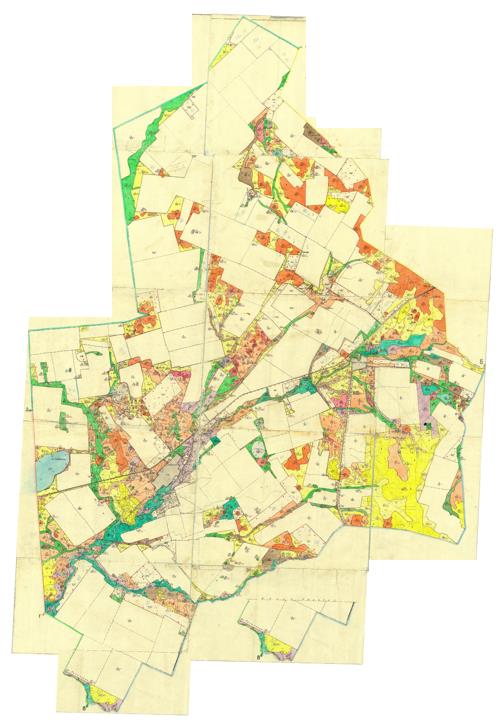  Осакаров ауданы Тельман ауылдық округінің аумағындағы жайлым айналымының схемасы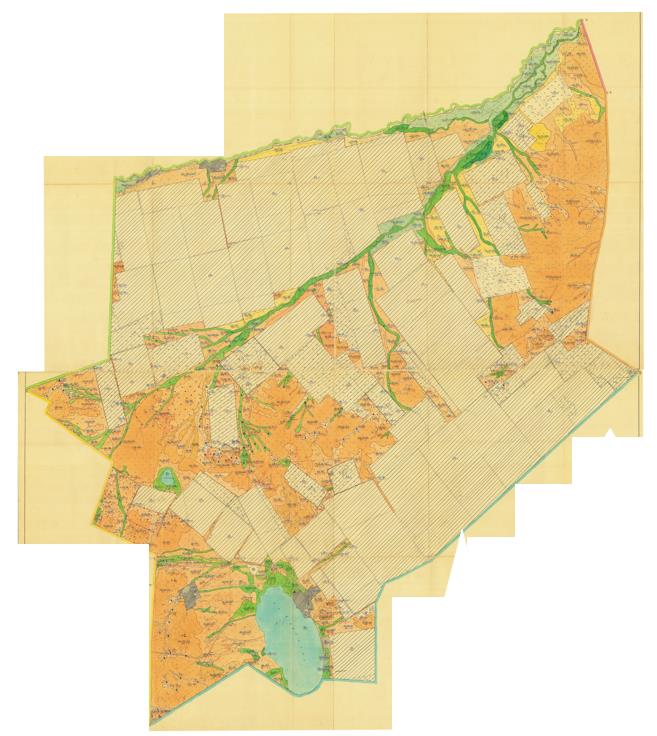  Осакаров ауданы Трудовой ауылдық округінің аумағындағы жайлым айналымының схемасы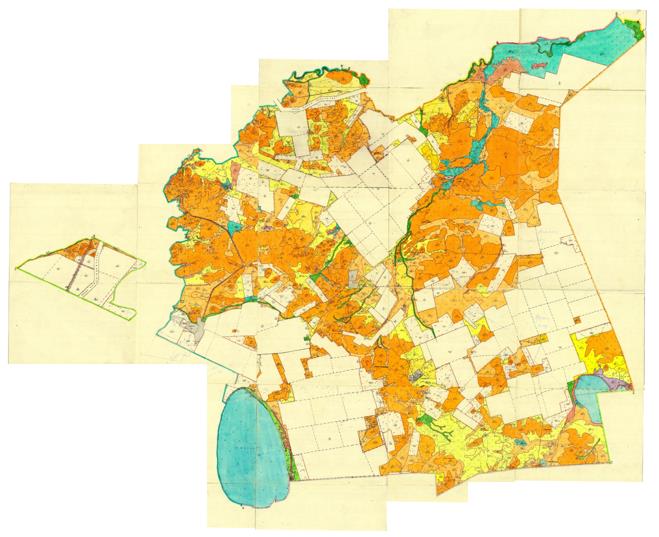  Осакаров ауданы Чапаев ауылдық округінің аумағындағы жайлым айналымының схемасы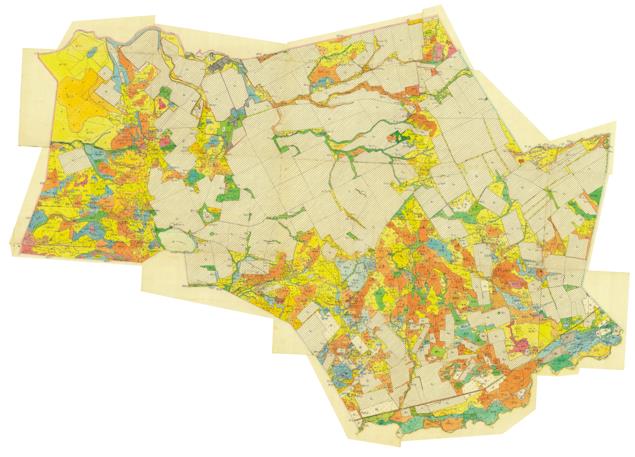  Осакаров ауданы Шыдырты ауылдық округінің аумағындағы жайлым айналымының схемасы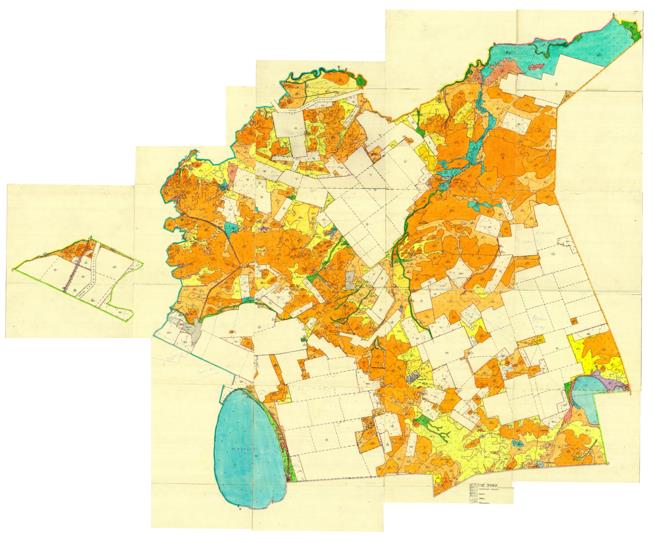  Осакаров ауданы Осакаровка кент округінің аумағындағы жайлым айналымының схемасы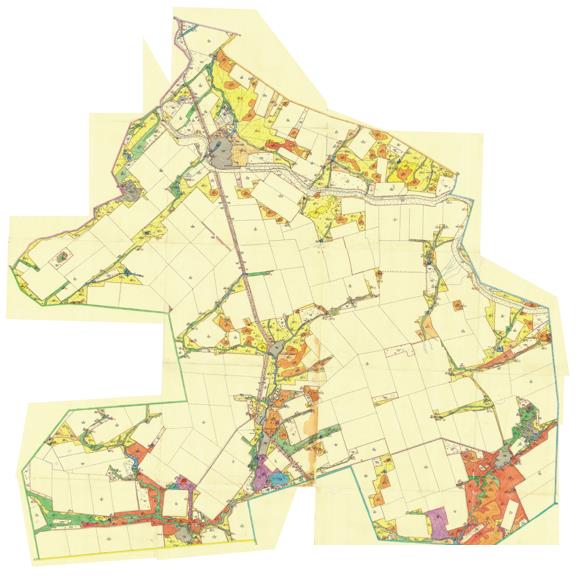  Осакаров ауданы Молодежный кент округінің аумағындағы жайлым айналымының схемасы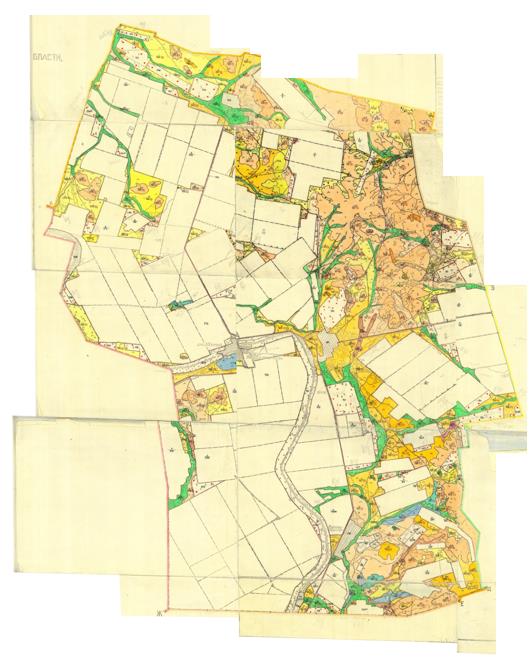 
					© 2012. Қазақстан Республикасы Әділет министрлігінің «Қазақстан Республикасының Заңнама және құқықтық ақпарат институты» ШЖҚ РМК
				
       Аудан әкімінің міндетін атқарушы

Н. Ламбеков
Осакаров ауданы әкімдігінің
2017 жылғы "29" желтоқсандағы 
 № 70/01 қаулысының
1 қосымшасы
Осакаров ауданы әкімдігінің
2017 жылғы "29" желтоқсандағы 
№ 70/01 қаулысының
2 қосымшасы
Осакаров ауданы әкімдігінің
 2017 жылғы "29" желтоқсандағы 
№ 70/01 қаулысының
3 қосымшасы
Осакаров ауданы әкімдігінің
2017 жылғы "29" желтоқсандағы 
№ 70/01 қаулысының
4 қосымшасы
Осакаров ауданы әкімдігінің
2017 жылғы "29" желтоқсандағы 
№ 70/01қаулысының
5 қосымшасы
Осакаров ауданы әкімдігінің
2017 жылғы "29" желтоқсандағы 
№ 70/01 қаулысының
6 қосымшасы
Осакаров ауданы әкімдігінің
2017 жылғы "29" желтоқсандағы 
№ 70/01 қаулысының
 7 қосымшасы
Осакаров ауданы әкімдігінің
2017 жылғы "29" желтоқсандағы 
№ 70/01 қаулысының
8 қосымшасы
Осакаров ауданы әкімдігінің
2017 жылғы "29" желтоқсандағы 
№ 70/01 қаулысының
 9 қосымшасы
Осакаров ауданы әкімдігінің
2017 жылғы "29" желтоқсандағы 
№ 70/01 қаулысының
 10 қосымшасы
Осакаров ауданы әкімдігінің
2017 жылғы "29" желтоқсандағы 
№ 70/01қаулысының
11 қосымшасы
Осакаров ауданы әкімдігінің
2017 жылғы "29" желтоқсандағы 
№ 70/01 қаулысының
12 қосымшасы
Осакаров ауданы әкімдігінің
2017 жылғы "29" желтоқсандағы 
№ 70/01 қаулысының
 13 қосымшасы
Осакаров ауданы әкімдігінің
2017 жылғы "29" желтоқсандағы 
№ 70/01 қаулысының
14 қосымшасы
Осакаров ауданы әкімдігінің
2017 жылғы "29" желтоқсандағы 
№ 70/01 қаулысының
15 қосымшасы
Осакаров ауданы әкімдігінің
2017 жылғы "29" желтоқсандағы 
№ 70/01 қаулысының
16 қосымшасы
Осакаров ауданы әкімдігінің
2017 жылғы "29" желтоқсандағы 
№ 70/01 қаулысының
 17 қосымшасы
Осакаров ауданы әкімдігінің
2017 жылғы "29" желтоқсандағы 
№ 70/01 қаулысының
18 қосымшасы
Осакаров ауданы әкімдігінің
2017 жылғы "29" желтоқсандағы 
№ 70/01 қаулысының
19 қосымшасы
Осакаров ауданы әкімдігінің
2017 жылғы "29" желтоқсандағы 
№ 70/01 қаулысының
20 қосымшасы
Осакаров ауданы әкімдігінің
2017 жылғы "29" желтоқсандағы 
№ 70/01 қаулысының
21 қосымшасы
Осакаров ауданы әкімдігінің
2017 жылғы "29" желтоқсандағы 
№ 70/01 қаулысының
22 қосымшасы
Осакаров ауданы әкімдігінің
2017 жылғы "29" желтоқсандағы 
№ 70/01 қаулысының
 23 қосымшасы
Осакаров ауданы әкімдігінің
2017 жылғы "29" желтоқсандағы 
№ 70/01 қаулысының
24 қосымшасы
